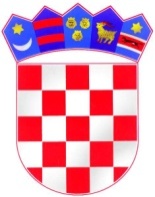 REPUBLIKA HRVATSKAZADARSKA ŽUPANIJAOPĆINA GRAČACOPĆINSKA NAČELNICAKLASA: 008-02/15-01/2URBROJ: 2198/31-01-16-4GRAČAC, 12. rujna 2016. g.	Temeljem članka 11. st. 5. Zakona o pravu na pristup informacijama („Narodne novine“ 25/1, 85/15) te čl. 47. Statuta Općine Gračac («Službeni glasnik Zadarske županije» 11/13) donosim3. IZMJENE I DOPUNEPLANA SAVJETOVANJA S JAVNOŠĆUZA 2016. GODINUČlanak 1.	Plan savjetovanja s javnošću za 2016. godinu, mijenja se i glasi: Članak 2.	Ova Izmjena Plana stupa na snagu danom donošenja, a objavit će se na internetskoj stranici Općine Gračac www.gracac.hr.                              OPĆINSKA NAČELNICA:                              Nataša Turbić, prof.REDNI BROJNAZIV AKTAPLANIRNO RAZDOBLJE PROVEDBE SAVJETOVANJA1.Odluka o izmjenama i dopunama Prostornog plana uređenja Općine GračacIV. tromjesečje2.Odluka o davanju u zakup poslovnog prostoraII. tromjesečje3.Odluka o grobljimaIV. tromjesečje4.Odluka o upravljanju i raspolaganju nekretninama u vlasništvu Općine GračacIV. tromjesečje